Månedsplan for juni 2024Tema: Sommer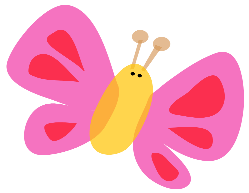 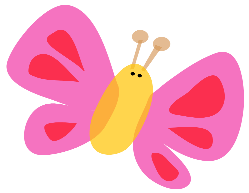 Litt info: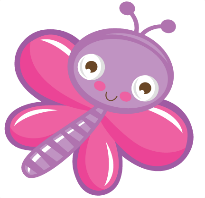 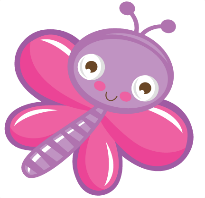 Tirsdag 11. juni tar vi bussen til Elefantteateret på Storhaug for å se forestillingen: «Borte – sangen om den røde fuglen.»Fredag 14. juni er det tid for årets Egenes leker. Da er det greit at barna har på seg klær som er gode til å bevege seg i/ treningstøy. Ta med matpakke.Årets store sommerfest er onsdag 5. juni. Fra kl. 15.30 til 17.30.  Festen arrangeres av FAU, sammen med barnehagen. Vi gleder oss!Onsdag 12. juni lager vi vår egen Sommeravslutning på avdelingen. Vi planlegger program for dagen sammen med barna. I ukene fremover mot sommeren har vi satt av tid til besøksdager for barna som skal begynne her til høsten. Smør barna med solkrem før dere kommer i barnehagen på solfylte dager, så fyller vi på med mer utover dagen - etter behov. Marit vil fortsatt være sykmeldt i tiden fremover, og Elena er foreløpig satt inn som vikar i uke 23 og 24. Den planlagte turen til Langøy sammen med Skogsgjengen ble avlyst pga. været. Vi håper at vi kan finne en ny dag før vi begynner med ferier. Dere vil da få beskjed om ny dato. Vi tar med mat, men barna må ha med seg drikkeflaske. De kan ha med selvvalgt frukt eller snacks i matpakken. 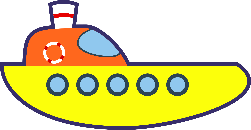 Mer info om sommerens planer kommer senere.Vi ønsker dere alle sammen en riktig fin juni måned.Elena, Janne, Sanji og Arna3.Barnemøte, valg av nye ordenshjelper4.Hipp hurra!     Ava 6 år!Mini – røris og yoga5.Sommerfest 15.30 – 17.30     Vi pynter til fest.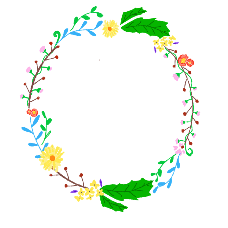 6.Ut på tur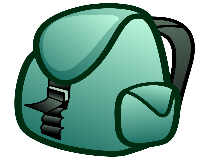 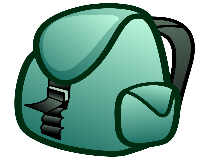 7.10.Barnemøte, valg av nye ordenshjelper11.Tur til Elefantteateret kl.  11. Vi skal se forestillingen:          « Borte – sangen om sen røde fuglen»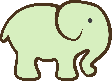 12.Sommer- avslutning på avdelingen. 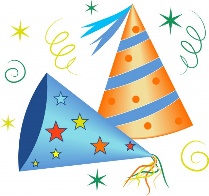 13.Ut på tur14.Egenes-lekene på Stavanger stadion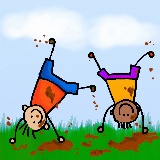 Ha med matpakke og drikkeflaske17.Barnemøte, valg av nye ordenshjelper18.Yoga19.Mini - røris20.Ut på tur21.24.Barnemøte, valg av nye ordenshjelper25.Yoga26.Mini - røris27.Ut på tur28.